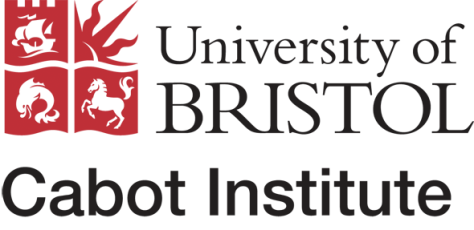 Booking FormSecurity of Household Food Access in Bristol and Beyond - 10 April 2014 Verdon Smith Room, Royal House, University of BristolPlease return completed form to Shelley.Barratt@bristol.ac.ukNAME:Email address:Please indicate which parts of the day you would like to attendApplication for Travel Funds10.00-11.0011.30-12.30PART 1Food welfare and food poverty in the UKFood poverty and food charity12.30-13.00Lunch (please indicate if you have any special dietary requirements)13.00-14.00KEY NOTE LECTURE Securing a healthy diet: the personal, the political and the planning challenges14.30-14.4514.45-15.3015.30-17.00PART 2Food Production: The Robust CowManagement of the global food chainDiscussion17.00-18.00KEY NOTE LECTURESupermarkets and Food Security: A new food model for BristolInstitution & SupervisorsThesis Title / Current roleWhy will attending this seminar support your research?